Le lundi, 23 mars 2020.Chers Parents, J’espère que ce message vous trouve dans la meilleure forme possible, malgré la situation difficile que nous connaissons tous : menace du Coronavirus, vie chère, insécurité…Déjà deux jours de classe de manqués ! Nous voulons vous rassurer, chers Parents, que tout le staff et le corps professoral de l’ensemble de l’Institution sont à pied d’œuvre pour organiser au mieux le suivi pédagogique de vos enfants.Contrairement au premier temps ‘lock’, nous allons offrir aux élèves, avec l’accompagnement de leurs Parents – surtout des élèves du Fondamental I-II-III – une classe virtuelle sur la plateforme google classroom. Les détails de l’utilisation de cet outil vous seront fournis sur le site de SLG. Les grands élèves du secondaire en ont pour la plupart l’habitude ; certains Professeurs les y ont initiés lors du premier ‘lock’.Les temps sont durs certes, mais nous ne saurions baisser les bras : ce serait hypothéquer l’avenir de nos enfants. Les Professeurs, soutenus par le staff de l’Institution, font beaucoup pour que ces classes virtuelles soient alimentées, documentés au jour le jour, et de manière ordonnée. C’est un travail onéreux pour lequel nous leur sommes tous très reconnaissants. Sauf imprévu, les premiers fichiers seront disponibles dans les classes virtuelles du secondaire à partir de jeudi prochain.Pour vous aider à accompagner vos garçons, nous vous conseillons ce qui suit :En attendant que les classes virtuelles soient alimentées de manière ordonnée, faites travailler vos garçons avec mesure : lecture, écriture, révision de leçons, calcul ; sans sacrifier les temps de détente !Consultez quotidiennement le site SLG : c’est notre principal moyen de communication avec les Parents.Dès que les classes virtuelles seront ‘officiellement’ ouvertes, s’assurer que chaque élève – dépendamment de son niveau – puisse travailler avec SERIEUX entre quatre à six heures par jour.Les temps sont difficiles ; nous vous invitons, chers Parents à prendre toutes vos dispositions pour que l’outil informatique nécessaire à l’accompagnement scolaire de votre garçon soit chargé. Un défi !Du lundi au jeudi, les classes virtuelles proposeront les fiches pédagogiques visant à expliquer les notions et fournir les exercices à faire dans les différentes disciplines. Le vendredi est réservé aux tests qui seront faits en temps réel. (L’horaire précis de ces tests sera disponible sur le site SLG).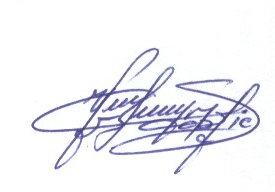 Courage et merci pour votre collaboration coutumière !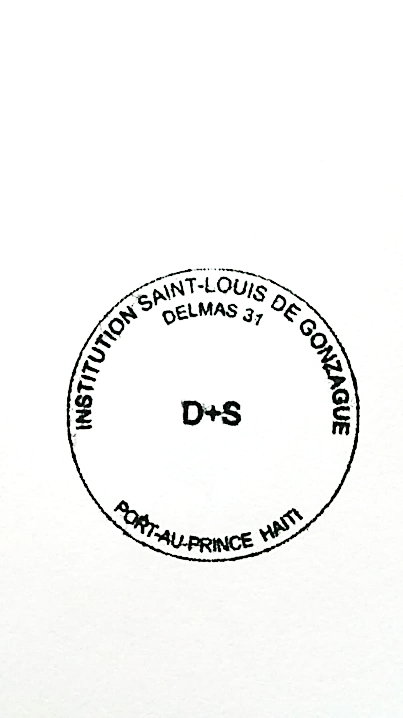 			                   				        __________________________     				     	       			       Frère Valmyr-Jacques DABEL 						    		      Directeur général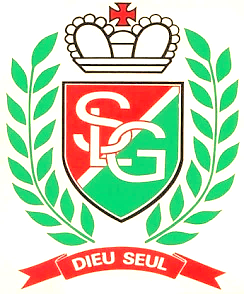 INSTITUTION SAINT-LOUIS DE  GONZAGUEDirigée par les Frères de l’Instruction ChrétienneDelmas 31B.P. 1758Port-au-Prince – HT 6110 – HAÏTI 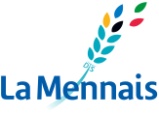  TEL : (509) 4615-3637  / (509) 3239-3262MAIL : slgd3133@yahoo.fr  / slgd3133@gmail.com